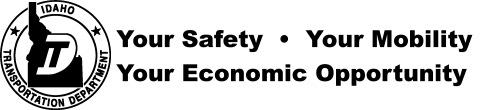 *Note: Second VIN should be provided for most motor homes and must be entered for double-wide mobile and manufactured homes.Brands:	Rebuilt Salvage	Previous Brand	Reconstruct	Repaired	Other 	SellerI hereby sell the vehicle described above for the selling price indicated. I certify that the odometer reading given is accurate to the best of my knowledge. I also certify that I have disclosed to the buyer all known brands associated with this vehicle. I understand that I must file a release of liability statement within five days of delivering the vehicle to the buyer. I also understand that listing a false selling price, name, or address on this form is a felony under Section 49-518(5), Idaho Code.BuyerI am aware of the odometer certification made by the seller, and understand the seller must disclose any brands that have been placed on this vehicle. I also understand that I must apply for title within 30 days to avoid a penalty whether the vehicle is registered or not.Vehicle or Hull Identification Number (1st)Vehicle or Hull Identification Number (1st)Vehicle or Hull Identification Number (1st)Vehicle or Hull Identification Number (1st)Vehicle or Hull Identification Number (1st)Title NumberTitle NumberVehicle Identification Number (2nd) See Note*Vehicle Identification Number (2nd) See Note*Vehicle Identification Number (2nd) See Note*WeightWeightWeightFull Length and WidthVehicle YearVehicle MakeVehicle ModelVehicle ModelDescriptionDescriptionDescriptionOdometer Reading (No Tenths)Actual MilesNot ActualExceeds Mechanical LimitsExemptNo OdometerSeller’s Full Legal Printed NameSeller’s Full Legal Printed NameSeller’s Full Legal Printed NameSeller’s Full Legal Printed NameSeller’s Full Legal Printed NameBuyer’s Full Legal Printed NameBuyer’s Full Legal Printed NameBuyer’s Full Legal Printed NameBuyer’s Full Legal Printed NameBuyer’s Full Legal Printed NamePhysical AddressPhysical AddressPhysical AddressPhysical AddressPhysical AddressIdaho Driver’s License Number or SSN / EIN if BusinessIdaho Driver’s License Number or SSN / EIN if BusinessIdaho Driver’s License Number or SSN / EIN if BusinessIdaho Driver’s License Number or SSN / EIN if BusinessIdaho Driver’s License Number or SSN / EIN if BusinessCityCityStateZip CodeZip CodePhysical AddressPhysical AddressPhysical AddressPhysical AddressPhysical AddressMailing Address (If different than physical address)Mailing Address (If different than physical address)Mailing Address (If different than physical address)Mailing Address (If different than physical address)Mailing Address (If different than physical address)CityCityCityStateZip CodeCityCityStateZip CodeZip CodeMailing Address (If different than physical address)Mailing Address (If different than physical address)Mailing Address (If different than physical address)Mailing Address (If different than physical address)Mailing Address (If different than physical address)Daytime Phone NumberDaytime Phone NumberDaytime Phone NumberDaytime Phone NumberDaytime Phone NumberCityCityCityStateZip CodeTrue Selling PriceSale DateSale DateSale DateSale DateDaytime Phone NumberDaytime Phone NumberDaytime Phone NumberDaytime Phone NumberDaytime Phone Number$Sale DateSale DateSale DateSale DateDaytime Phone NumberDaytime Phone NumberDaytime Phone NumberDaytime Phone NumberDaytime Phone NumberNew Lienholder Name or “None”New Lienholder Name or “None”New Lienholder Name or “None”New Lienholder Name or “None”AddressAddressAddressAddressAddressAddressCityCityCityCityCityCityStateZip CodeZip CodeZip CodeSeller’s SignatureX 	Buyer’s SignatureX 	